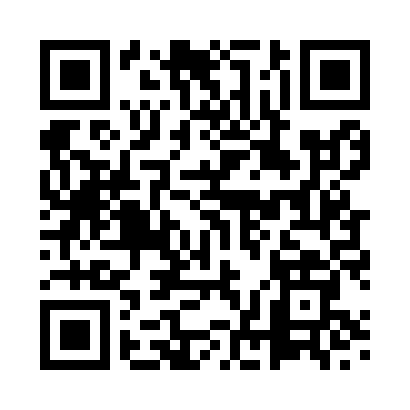 Prayer times for An Grianan, UKWed 1 May 2024 - Fri 31 May 2024High Latitude Method: Angle Based RulePrayer Calculation Method: Islamic Society of North AmericaAsar Calculation Method: HanafiPrayer times provided by https://www.salahtimes.comDateDayFajrSunriseDhuhrAsrMaghribIsha1Wed3:215:241:176:339:1111:142Thu3:195:211:176:349:1411:163Fri3:185:191:176:359:1611:174Sat3:175:161:176:379:1811:185Sun3:165:141:176:389:2011:196Mon3:145:121:176:399:2311:207Tue3:135:091:166:419:2511:218Wed3:125:071:166:429:2711:229Thu3:115:051:166:439:2911:2310Fri3:105:021:166:449:3211:2411Sat3:085:001:166:469:3411:2512Sun3:074:581:166:479:3611:2613Mon3:064:561:166:489:3811:2714Tue3:054:531:166:499:4011:2915Wed3:044:511:166:519:4211:3016Thu3:034:491:166:529:4511:3117Fri3:024:471:166:539:4711:3218Sat3:014:451:166:549:4911:3319Sun3:004:431:166:559:5111:3420Mon2:594:411:176:569:5311:3521Tue2:584:391:176:579:5511:3622Wed2:574:371:176:589:5711:3723Thu2:564:361:176:599:5911:3824Fri2:564:341:177:0010:0111:3925Sat2:554:321:177:0110:0211:4026Sun2:544:311:177:0210:0411:4127Mon2:534:291:177:0310:0611:4228Tue2:534:281:177:0410:0811:4329Wed2:524:261:177:0510:1011:4430Thu2:514:251:187:0610:1111:4531Fri2:514:231:187:0710:1311:45